Poniedziałek,  20  kwietnia 2020r.edukacja polonistyczna i edukacja społeczna Wizyta w teatrzePrzeczytaj  wiersz „ Ale teatr!” oraz teksty  informacyjne na temat  zawodów związanych z teatrem (podręcznik  s. 80-  81).Zastanów się na odpowiedzią na pytanie:Dlaczego mówi się o teatrze, że jest magicznym miejscem?                                                     oraz na pytania umieszczone w podręczniku  s. 81 obok tekstu.Wykonaj zadania w ćwiczeniach na s. 86 -87.  edukacja matematyczna  Poćwicz dodawanie liczb trzycyfrowych różnymi sposobami Przeczytaj  uważnie zad. 1  (podręcznik  s.  38).         Pamiętaj ! Jeżeli dodajemy liczby sposobem pisemnym, to zawsze musimy pamiętać                                    o dokładnym podpisaniu liczb: jedności pod jednościami, dziesiątki pod  dziesiątkami i setki pod setkami.Dodawanie zawsze rozpoczynamy od rzędu jedności (od końca).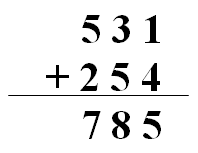                                                                  1 + 4 = 5 (jedności)            3 + 5 = 8 (dziesiątki)                                                       5 + 2 = 7 (setki)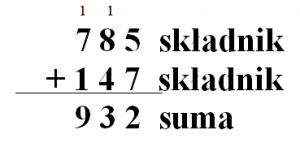                                                  5 + 7 = 12  (12 jedności to 1 dziesiątka i 2 jedności)                                             1 + 8 + 4 = 13 (13 dziesiątek to 1 setka i 3 dziesiątki)1 + 7 + 1 = 9 (setek) W zeszycie  oblicz sumy sposobem pisemnym –  zad. 2, podręcznik s. 38W zeszycie rozwiąż zadania tekstowe –  3 i 5, podręcznik s. 38. Chętni uczniowie mogą wykonać zadania  w ćwiczeniach na s. 49.  Można  skorzystać  ze strony         https://www.youtube.com/watch?v=bpWObnofamA Od godz. 9.30  do godz. 12.00 zajęcia online z grupą chłopców  ( 10.10 – 10.40 język angielski)Wtorek, 21 kwietniaedukacja polonistyczna i edukacja plastycznaSprawdzam siebiePoćwicz  ciche czytanie ze zrozumieniem – przeczytaj tekst o teatrze                                w ćwiczeniach na s. 88 i odpowiedz na pytania.Przeczytaj samodzielnie polecenia i wykonaj zadania: 2,3 i 4 w ćwiczeniach na s. 88 - 89 Wykonaj plakat teatralny do przedstawienia pt. „Szewczyk Dratewka”edukacja matematyczna   Poćwicz dodawanie liczb trzycyfrowych różnymi sposobami Wykonaj zadania w ćwiczeniach na s. 52.Od godz. 10.00  do godz. 12.00 zajęcia online z grupą dziewcząt.Środa,  22  kwietnia 2020r.edukacja polonistyczna i edukacja przyrodniczaNasza Ziemia  Dlaczego wszyscy musimy dbać o naszą planetę?Przeczytaj tekst informacyjny „Fantastyczne dzieła natury” ( podręcznik s. 6 -7), zwróć uwagę na pisownię wybranych nazw geograficznych wielką literą. Zastanów się nad odpowiedziami na zadane pytania.Wykonaj zadania w ćwiczeniach na s. 4 -5.  edukacja matematyczna                    Ćwicz dodawanie  w zakresie 1000 różnymi sposobamiPrzeczytaj uważnie zad.1 (podręcznik s. 39).W zeszycie  wykonaj obliczenia wybranym sposobem -  zad. 2 (podręcznik s. 39)             i rozwiąż zadanie tekstowe – zad. 3, s. 39.Wybierz dwa  zadania  z ćwiczeń ze s. 53 i wykonaj je.Chętni uczniowie mogą wykonać wszystkie zadania ze s. 53. Od godz. 9.30  do godz. 12.00 zajęcia online z grupą chłopców. (od godz. 9.30  do godz. 10.00  religia) Czwartek,  23 kwietnia 2020r.edukacja polonistyczna i edukacja przyrodniczaLas naszym skarbemPrzeczytaj  wiersz „Drzewo” i  informacje o znaczeniu lasu dla przyrody i człowieka  z podręcznika ze s. 8 - 9. Zastanów się nad odpowiedziami na pytania umieszczone pod tekstami.Przypomnij sobie zasady pisania listu - wykonaj zadania w ćwiczeniach na s. 6 -7.  W zeszycie zapisz temat: Las naszym skarbem i napisz kilka zdań o tym, jakich bogactw dostarcza człowiekowi las  -  zad. 5                  z podręcznika ze  s. 9.W zeszycie zapisz też zad.3 - ćwiczenia s. 7Od godz. 9.30  do godz. 12.00 zajęcia online z grupą dziewcząt. ( 10.15 – 10.45 język angielski)edukacja matematyczna                    Poćwicz odejmowanie liczb trzycyfrowych, wykonując obliczenia pisemnePrzeczytaj uważnie, jak Olek rozwiązał zad. 1. (podręcznik s. 40).Wykonaj w zeszycie obliczenia i sprawdź - zad. 2, podręcznik s. 40. Rozwiąż zad. 3 i 5 – podręcznik s 40. ODEJMOWANIE SPOSOBEM PISEMNYM                    Pamiętaj ! Jeżeli odejmujemy liczby sposobem pisemnym, to zawsze musimy pamiętać                                    o dokładnym podpisaniu liczb: jedności pod jednościami, dziesiątki pod dziesiątkami i setki pod setkami.                         Odejmowanie zawsze rozpoczynamy od rzędu jedności (od końca).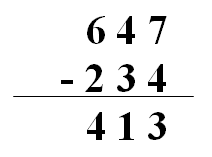  7 – 4 = 3 (jedności)4 – 3 = 1 (dziesiątki)6 – 2 = 4 (setki)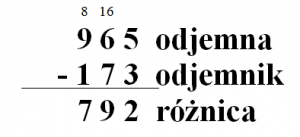  5 – 3 = 2 (jedności)16 – 7 = 9 (dziesiątki)8 – 1 = 7 (setki)  Jeżeli cyfra odjemnej jest mniejsza od cyfry odjemnika, to pożyczamy od rzędu wyższego (np. od 6 dziesiątek nie można odjąć 7 dziesiątek, więc pożyczamy 1 setkę i rozmieniamy na 10 dziesiątek- teraz razem mamy 16 dziesiątek, a setek zostało 8)Można  skorzystać  ze stron   https://www.youtube.com/watch?v=ndZ4X_sU_uo       https://www.youtube.com/watch?v=up6w36u84roPiątek,  24 kwietnia 2020r.edukacja polonistyczna i edukacja przyrodniczaW parku narodowymĆwicz czytanie ze zrozumieniem  - przeczytaj tekst informacyjny „Parki narodowe Polski” (podręcznik  s. 10 -11) ) i zastanów się nad odpowiedziami na pytania umieszczone pod tekstem.  W ćwiczeniach wykonaj zad. 1 i 2 ze s. 8  Chętni uczniowie mogą wykonać również zad. 5 – ćwiczenia s. 9W zeszycie zapisz temat: W parku narodowym  i napisz  nazwy parków narodowych, z których pochodzą zdjęcia w  zadaniu 2 – ćwiczenia s. 8. Pamiętaj o pisowni tych nazw wielką literą.Przyjrzyj się, jak wygląda łoś, i opisz to zwierzę w zeszycie. Skorzystaj z planu                      i zgromadzonego słownictwa w ćwiczeniach na s. 9. edukacja matematyczna               Poćwicz odejmowanie liczb trzycyfrowych, wykonując obliczenia pisemne  Wykonaj zadania w ćwiczeniach na s. 54.    Od godziny 9.00 zajęcia online indywidualne ( chłopcy) Język angielski20.04- 24.04 (2 lekcja)1 ) Topic: My day. Sprawdzamy nasze umiejętności.Przygotujcie się dokładnie ze słownictwa z działu 5. Każdy z Was otrzyma 5 pytań. Wasze odpowiedzi będą oceniane. Powodzenia! 2) Topic: Utrwalamy słownictwo związane z hobby. Ćwiczenia interaktywne.Wykonajcie kilka zadań online (przed lekcją) , dzięki temu lepiej zapamiętacie nowe słówka  Zapisz w zeszycie wynik  z trzech poniższych zadań. https://wordwall.net/pl/resource/899635/angielski/new-english-adventure-3-unit-6-my-hobbies-lekcja-1https://wordwall.net/pl/resource/900366/angielski/unit-6-my-hobby-part3https://wordwall.net/pl/resource/854634/new-english-adventure-3-unit-6     ReligiaTemat- W czasie mszy św. słuchamy słowa Bożego. katecheza 30 str. 110

Przeczytaj na str. 110 teksty z lekcjonarza. Opowiedz o czym one mówią.
Tam gdzie są kropki wpisz odpowiedzi.

Oto słowo Boże
W - Bogu niech będą dzięki

Oto słowo Pańskie
W- Chwała tobie Chryste

Msza św. dzieli się na 2 liturgie: liturgia słowa  i liturgia eucharystyczna.

Na str.111 uzupełnij ćwiczenie i naucz się na pamięć z czego składa się liturgia słowa:
1. Pierwsze czytanie
2. Psalm
3. Drugie czytanie
4. Aklamacja
5. Ewangelia
6. homilia
7. wyznanie wiary
8. modlitwa wiernych
Na podstawie tekstu na str. 110 napisz czy te zdania są prawdziwe.

Pamiętaj o wspólnej modlitwie różańcowej, koronce do Bożego Miłosierdzia, dobrych uczynkach 
i mszy św. w niedzielę na czas obecny w środkach przekazu.

Podaje rachunek sumienia dla dzieci z waszych książeczek które dostaniecie
proszę, aby te treści czytać i przemyśleć.
Bardzo proszę o powtarzanie materiału na temat Dziesięciu BożychPrzykazań i Przykazań kościelnych.W podręczniku pisaliśmy razem z dziećmi, co oznaczają poszczególneprzykazania, kiedy je zachowujemy, a kiedy naruszamy. Lekcje od numeru9 do 18. Te informacje są niezbędne dla dobrego przygotowania się dospowiedzi.Rachunek sumienia dla dzieciPan Bóg jest twoim Ojcem. Zastanów się co cię zniewala, jakie grzechy, abyś mógł je wyznać na spowiedzi.W rachunku sumienia pomogą ci Boże przykazania. Zastanów się nad każdym pytaniem.1. Nie będziesz miał bogów cudzych przede mną. Czy pamiętasz, że Bóg jest twoim Ojcem? Czy pamiętasz, że na chrzcie świętym stałeś się dzieckiem Boga? Czy dziękujesz Bogu za całe dobro? Czy modlisz się rano i wieczorem? Jak się modlisz? Czy kościoły, krzyże przypominają ci o obecności Boga wśród nas? Jak je szanujesz? Czy nosisz medalik, który ci przypomina, że masz Boga w sercu?2. Nie będziesz brał Imienia Pana Bogatwego nadaremno.- Czy z szacunkiem i wiarą wypowiadasz imię Boga i Jego świętych?- Czy nie wstydzisz się pozdrawiać wyznawców Chrystusa słowami: „Niech będzie pochwalony JezusChrystus” czy „Szczęść Boże”?3. Pamiętaj, abyś dzień święty święcił.- Czy zawsze uczestniczysz w niedzielę i święta we Mszy św.?- Czy wierzysz, że we Mszy św. przychodzi do zgromadzonych Pan Jezus, żywy, pod postaciami chleba iwina?- Czy pamiętasz, że pragnie, aby wszyscy, którzy Go kochają, przyjęli Go w Komunii Świętej?- Jak modlisz się w czasie każdej Mszy św.?- Czy odpowiadasz w czasie Mszy na wezwania kapłana?- Czy śpiewasz ze wszystkimi w kościele?- Czy pomagasz innym w modlitwie ciszą i skupieniem?- Czy szanujesz miejsca święte, groby zmarłych?- Czy wierzysz, że umarli zmartwychwstaną?- Czy inni patrząc na ciebie poznają, że jesteś dzieckiem Boga?- Czy twój zeszyt i katechizm do religii jest znakiem twojej wiary?- Czy cieszysz się i chlubisz tym, że należysz do Kościoła?- Czy pomagasz innym korzystać z katechezy?- Czy rozmawiasz z innymi o Panu Bogu?4. Czcij ojca swego i matkę swoją.- Czy rodzicom swoim umiesz za wszystko podziękować?- Czy mówisz im, że ich kochasz?- Czy starasz się zrobić im miłą niespodziankę?- Czy szanujesz pracę mamy i taty?- Czy modlisz się za rodziców i rodziców chrzestnych?- Czy pocieszasz ich, gdy są smutni?- Czy pomagasz im odpocząć?- Czy zawsze dobrze o nich mówisz?- Czy pamiętasz o ich imieninach i radosnych świętach?- Czy umiesz być dobry dla rodziny?- Czy szanujesz swoich nauczycieli, wychowawców, ludzi starszych?- Czy gotów jesteś im pomagać?- Czy okazujesz im wdzięczność?- Czy kochasz Ojczyznę ?- Czy uczysz się pilnie, by w przyszłości służyć dobrze Ojczyźnie?5. Nie zabijaj.- Czy nie grymasisz przy spożywaniu posiłków?- Czy ubierasz się roztropnie, zgodnie z życzeniem rodziców?- Czy dbasz o swoje zdrowie?- Czy ze względu na zdrowie uprawiasz sport?- Czy zachowujesz przy tym rozsądek i odpowiednią dyscyplinę?- Czy przestrzegasz znaków i przepisów drogowych?- Czy stajesz w obronie słabszych?- Czy opiekujesz się zwierzętami i chronisz zieleń?- Czy zauważasz znaki ostrzegawcze, tablice z zakazami?- Czy przestrzegasz innych przed niebezpieczeństwem?- Czy masz odwagę przeciwstawić się paleniu papierosów, piciu alkoholu lub używaniu narkotyków?6. Nie cudzołóż.- Czy pamiętasz, że ciało człowieka jest świątynią Ducha Świętego?- Czy potrafisz bronić innych przed zgorszeniem?- Czy dbasz o kształtowanie swojej wyobraźni?- Czy potrafisz przyjąć decyzje dorosłych, którzy z troski o ciebie nie wszystkie filmy pozwalają ci oglądać?- Czy umiesz zrezygnować z oglądania nieskromnych obrazów?- Czy pamiętasz, że Jezus powiedział: „Błogosławieni czystego serca”?7. Nie kradnij.- Czy szanujesz własność swoją, cudzą i społeczną?- Czy oddajesz rzeczy znalezione?- Czy dobrze wykorzystujesz czas i nie przesiadujesz zbyt długo przy komputerze?- Czy oszczędnie korzystasz z pieniędzy?8. Nie mów fałszywego świadectwaprzeciw bliźniemu swemu.- Czy zawsze mówisz prawdę?- Czy szanujesz każde słowo, które wypowiesz?- Czy umiesz słuchać innych oraz mądrze i grzecznie pytać?- Czy dobrze informujesz pytających?- Czy masz odwagę przyznać się do popełnionego błędu?- Czy bronisz innych przed oszczerstwem, obmową?9. Ani żadnej rzeczy, która jego jest.- Czy dzielisz się z innymi tym, co masz?- Czy nie zazdrościsz innym tego, co posiadają?- Czy szanujesz książki i inne pomoce szkolne?Klasa 3Otwórz WordOtwórz nowy ,pusty dokument.Włącz zakładkę : Narzędzia główneWyszukaj narzędzia w części : CzcionkaZnajdują się tam indeksy  oznaczone jako x2  i x2.Są indeksy dolne x2  i indeksy górne x2, które częściej używamy pisząc np. godzinę: 800.Włącza się je po napisaniu liczby ,czyli najpierw napisz liczbę 7,a potem zaznacz np. indeks dolny 72 ,potem go wyłącz. Identycznie zapisuje się indeks górny : 92. Pamiętaj o wyłączeniu indeksu, bo jeśli tego nie zrobisz to wszystko będziesz pisał tak. ( Widać różnicę ).Zadanie: Napisz liczby od 1 do 10 z indeksem dolnym, liczby od 11 do 20 z indeksem górnym.Czcionka : Calibri, rozmiar 20.Wyślij do mnie boniita1903@gmail.comPowodzenia!